URBROJ: 238/10-111-1309/22Ivanić-Grad, 12. prosinac 2022. godineNa temelju članka 24. Statuta Naftalana, specijalne bolnice za medicinsku rehabilitaciju (Glasnik Zagrebačke županije, br. 14/19, 23/20 i 43/20), članka 6., 7. i 8.  Poslovnika o radu Upravnog vijeća Naftalana, specijalne bolnice za medicinsku rehabilitaciju, Ur. broj: 238/10-111-2377/18 od 18. rujna 2018. godine, te ukazane potrebe  SAZIVAM 18.  SJEDNICU UPRAVNOG VIJEĆA NAFTALANA, SPECIJALNE BOLNICE ZA MEDICINSKU REHABILITACIJU Sjednica UPRAVNOG VIJEĆA Naftalana, specijalne bolnice za medicinsku rehabilitaciju održati će se dana 28. prosinca 2022. godine s početkom u 16,30 sati u prostorijama Naftalana 2, Kongresna dvorana, I. kat.Za sjednicu predlažem slijedećiDNEVNI REDRazmatranje i usvajanje zapisnika sa 17. sjednice Upravnog vijeća održane dana 10. studenog 2022. godineRazmatranje i usvajanje financijskog izvješća za listopad 2022. godineIzvjestitelj: Goran Maričić, dr.med.  Razmatranje i usvajanje financijskog izvješća za studeni 2022. godine      Izvjestitelj: Goran Maričić, dr.med.  Razmatranje i donošenje V. Rebalansa plana nabave za 2022. godinu      Izvjestitelj: Goran Maričić, dr.med. Razmatranje i donošenje III. Rebalansa Financijskog plana za 2022. godinu            Izvjestitelj: Goran Maričić, dr.med. Razmatranje i usvajanje Financijskog plana za 2023. godinu s projekcijama za 2024. i 2025. godinu Izvjestitelj: Goran Maričić, dr.med. Razmatranje i donošenje Odluke o donošenju Plana nabave za 2023. godinuIzvjestitelj: Goran Maričić, dr.med. Razmatranje i donošenje Pravilnika o unutarnjem ustrojstvu, organizaciji i sistematizaciji radnih mjesta i Pravilnika o plaćama Izvjestitelj: Goran Maričić, dr.med. Razmatranje i donošenje Odluka o suglasnosti za prijem u radni odnos kuhara/ice (2 izvršitelja/ice) i pomoćnog/e kuhara/ice (1 izvršitelj/ica) na određeno vrijeme       Izvjestitelj: Goran Maričić, dr.med.   Razmatranje i donošenje Odluke o usvajanju financijskog izvještaja trgovačkog društva Ivalan Terme d.o.o. za 2021. godinu, Zaključka o davanju suglasnosti na Odluku o razrješenju članova Nadzornog odbora trgovačkog društva Ivalan Terme d.o.o. iZaključka o davanju suglasnosti na Odluku o imenovanju članova Nadzornog odbora trgovačkog društva Ivalan Terme d.o.o.  Izvjestitelji: Goran Maričić, dr.med., Berislav Pinjuh, dipl.polit., direktorRaznoPredsjednica  Upravnog vijeća:Žaklin Acinger-Rogić, dr.vet.med. DOSTAVITI:Žaklin Acinger-Rogić, dr.vet.med., predsjednica Upravnog vijeća, zaklin.petpet@gmail.comZlatko Herček, član, zlatko.hercek1@gmail.com, Darko Bistrički, član, darko.bistricki52@gmail.com, Stjepan Klak, član, stjepan.klak.hss@gmail.com, Jasminka Hlupić, dr.med., članica, jasminka.hlupic@miz.hr,   Melita Bahlen Kramar, dr.med., članica, melita.bk7@gmail.com Dragan Grgić, član, grgic-grgic88@hotmail.com Goran Maričić, dr.med., ravnatelj SB Naftalan,     Milica Birk, dipl.oec., zamjenica ravnatelja,  Tea Vukošić Paher, dipl.iur., pomoćnica ravnatelja za kvalitetu, Petra Sočan Novaković, rukovoditeljica Odjela za računovodstvo i financije,Snježana Brući, mag.med.techn.,pomoćnica ravnatelja za sestrinstvoUpravni odjel za zdravstvo, socijalnu skrb i hrvatske branitelje Zagrebačke županije,Pismohrana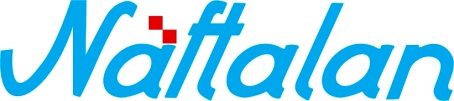 specijalna bolnica za medicinsku rehabilitaciju10310 Ivanić-Grad, Omladinska 23a, HRVATSKA, p.p. 47                      Tel.: ++385 1 2834 555, Fax.: ++385 1 2881 481,                                        www.naftalan.hr, e-mail: naftalan@naftalan.hrMB 3186342, OIB 43511228502IBAN:HR7023600001101716186